2024 ICE BREAKER TOURNAMENT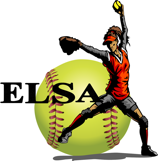 Entry FormYour Team InformationOther Information- Please note that each event combines the categories (minor teams will play against the adult teams)** The Premier event must have a minimum of 6 teams registered to proceed; in the case where registrations do not meet the minimum, that event may be cancelled **- Guaranteed 4 games – Cash prizes for 1st, 2nd and 3rd place- Schedule & Coach package will be emailed out 1 Week prior to tournament- Only cash, cheque or email transfer will be accepted for payment Please make cheques payable to Edmonton Ladies Softball AssociationeTransfer to be sent to elsa@softballalberta.ca* Entry fee must be received in full to hold your spot in the tournament- Please send entry form to Allana Bridgewater/ELSA by email; payment can be sent via mail or emailEntry Deadline: April 21, 2024Cancellation Policy:  If you wish to withdraw from the tournament, you will forfeit the entry fee unless a replacement team can be found by April 21, 2024.  If a replacement team is found, then 75% of the fee will be refunded.  No replacement teams after April 28, 2024.Skills Competition ~ Cash prizes ~Beer Garden on-site all weekend ~ Cash only ~Gate Pass:Teams (players/coaches) will be provided entry at no cost$5 per day or $10 weekend gate passes available (cash payment at gate)Accommodations:Hotels available in Leduc and Nisku – within 15 minutes from diamonds **Overnight Camping is NOT available on-site**Leduc Lions Campground – 6 minutes from diamondsTournament InformationTournament InformationDate:May 10-12, 2024Location:William F. Lede Park (Leduc, AB)Entry Fee:$500.00Contact:Allana Bridgewater – Edmonton Ladies Softball Association (ELSA)9860 33 Ave NW, Edmonton, AB  T6N 1C6Cell: (780) 660-0709Email: elsa@softballalberta.caWebsite:https://www.edmladiessoftball.com/Premier Event:U19A Girls, U23A Women, Senior A Women, Intermediate A WomenOpen Event:U17A & U19B Girls, U23B Women, Intermediate B, & C Women, Masters WomenTeam Name:Contact Name:Cell Number:Email:Mailing Address:Select which Event:  Premier 	  Open